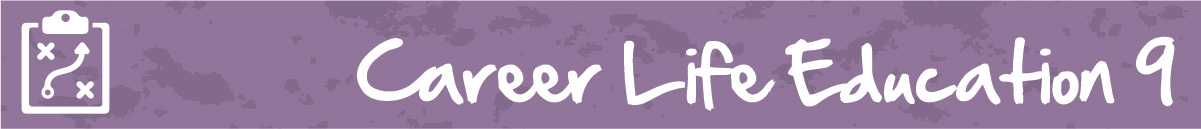 M1 Lesson 1: Life AnalogiesCore Competencies:Big Ideas:Reflecting on our preferences and skills helps us identify the steps we need to take to achieve our career goals.
Curricular Competencies:Use self-assessment and reflection to develop awareness of their strengths, preferences and skills.Set and achieve realistic learning goals with perseverance and resilienceQuestion self and others about the role of family expectations and traditions, and of community needs in career choices.In this lesson and activities, students will start to think about how they view the control over choices in their own lives, and connect their level of control to goal setting and influence over their own decision-making.Lesson:In CLE 9, students will be given a lot of opportunities to determine and reflect upon their perspectives on career and life, and how their perspectives influence their career-life decisions.For students:Think about it...we all carry around an invisible backpack - one that is full of your experiences, goals, thoughts and emotions. As we move through school and life, you will continue to add to your backpack, which will influence and impact your viewpoints and decision making.   In order to get a better idea of how you view your lives and make decisions, in this first assignment you will look at your life analogy. What is an analogy and how does it relate to our life?Analogies are common tools in writing, but word analogies, or verbal analogies, are more like logic puzzles. Analogies are used to compare two different things by breaking them into parts to see how they are related. While word analogies aren't often used in writing, the skill of making good comparisons and connections helps us better organize and explain our thoughts. It is usually difficult to describe how we view our lives on our own, but you may find it helpful to describe how you approach life by using an analogy.Extension:Using current examples from the media, or from movies/books/television or pop culture, discuss different personalities and what time of analogy the characters would have. Discuss how their analogy impacts the decision making and goal setting of their character.Activity:Give students the Life Analogies handout and Four Quadrant Model to complete on their own, including the reflection questions at the end of the assignment. Assessment: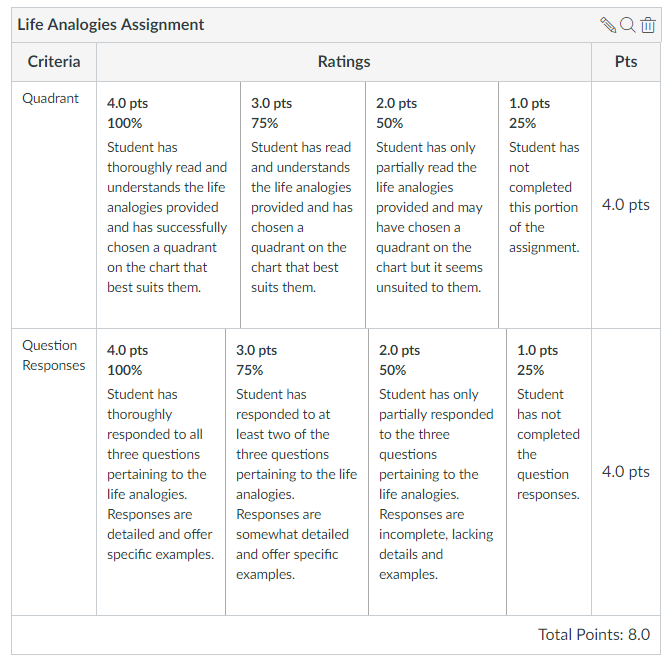 CommunicationThinkingPersonal & Social